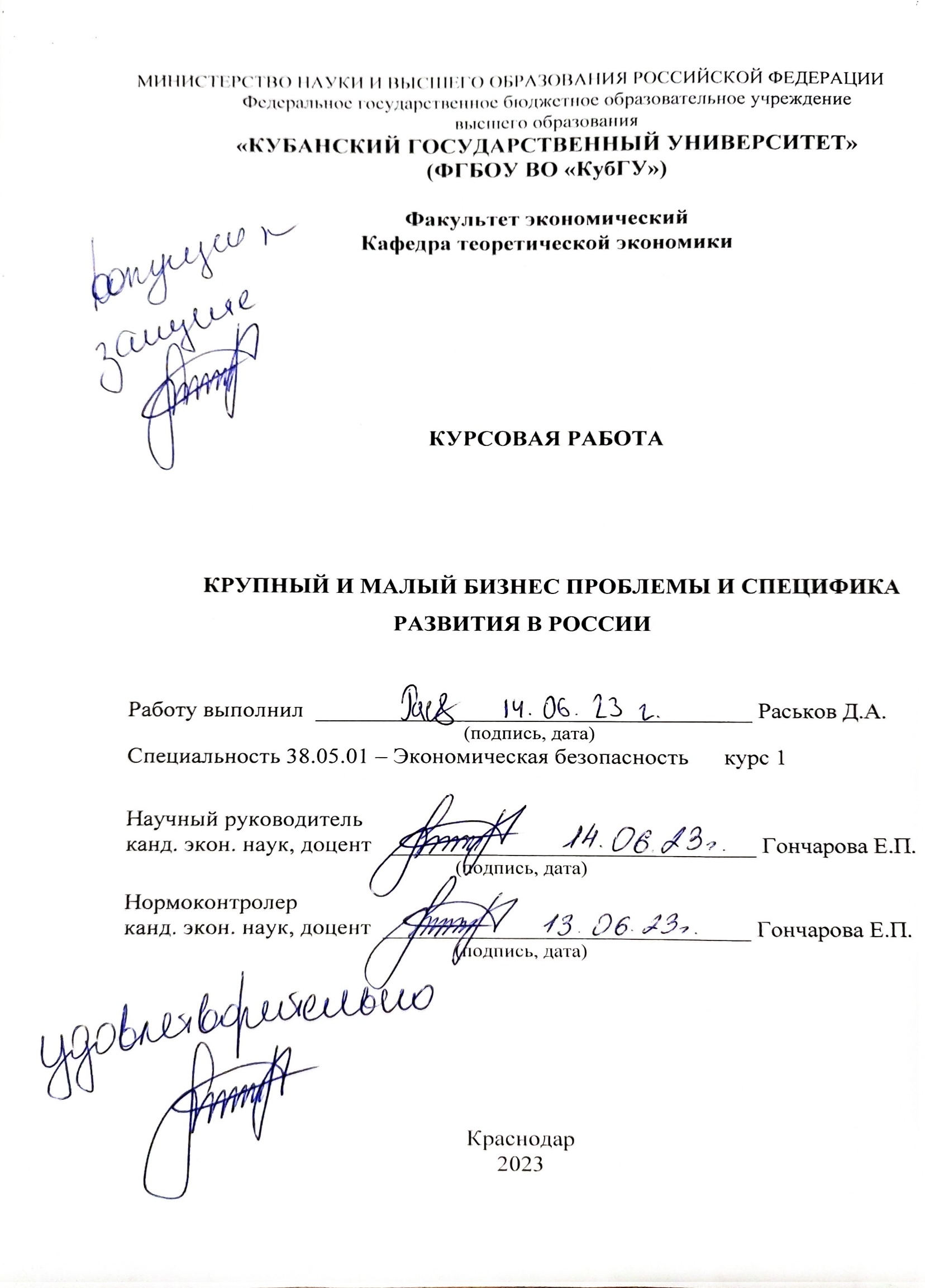 Федеральное государственное бюджетное образовательное учреждениевысшего образования«КУБАНСКИЙ ГОСУДАРСТВЕННЫЙ УНИВЕРСИТЕТ»(ФГБОУ ВО «КубГУ»)Факультет экономическийКафедра теоретической экономикиКУРСОВАЯ РАБОТА КРУПНЫЙ И МАЛЫЙ БИЗНЕС ПРОБЛЕМЫ И СПЕЦИФИКА РАЗВИТИЯ В РОССИИРаботу выполнил  _____________________________________ Раськов Д.А.                                                         (подпись, дата)Специальность 38.05.01 – Экономическая безопасность      курс 1 Научный руководительканд. экон. наук, доцент   _______________________________ Гончарова Е.П.(подпись, дата)Нормоконтролерканд. экон. наук, доцент  _______________________________ Гончарова Е.П.(подпись, дата)Краснодар 2023СОДЕРЖАНИЕйВВЕДЕНИЕРоссийская модель рыночной экономики еще не полностью сформирована и содержит черты, заимствованные из исторического прошлого, и элементы переходной экономики. Позиции государства в экономике все еще сильны, права собственности не защищены, среднего класса как массового общества почти не существует, а социальное расслоение достигло опасного состояния.Актуальность темы курсовой работы определяется ролью предпринимательской деятельности в экономически развитых странах, а также значительным развитием малого предпринимательства в России. Предпринимательской деятельностью признается самостоятельная, осуществляемая на свой риск деятельность, направленная на систематическое получение прибыли от пользования имуществом, продажи товаров, выполнения работ или оказания услуг лицами, зарегистрированными в этом качестве в установленном законом порядке. Гражданским законодательством Российской Федерации допускается реализацию предпринимательской деятельности в двух формах: в качестве индивидуального предпринимателя, а также путем создания юридического лица самостоятельно или совместно с другими гражданами и юридическими лицами.Основными составляющими российского предпринимательства являются малые и крупные предприятия. Большой объем современного производства определяется в основном крупным предпринимательством, которое также способствует развитию малого бизнеса. Малый бизнес может способствовать решению проблем, связанных со способностью России вывести экономику из кризиса, повысить благосостояние населения и т. д.Целью курсовой работы является рассмотрение современных форм организаций в России (крупный и малый бизнес), проблем и особенностей их функционирования, а также предложении мер для стабильного развития предпринимательства в экономике страныДля достижения поставленной цели в данной работе необходимо решить следующие задачи:–		оценить роль малого и крупного бизнеса в экономике,–		рассмотреть историю создания и развития в России,–		рассмотреть функции малого и крупного бизнеса в России,–		выявить проблемы функционирования крупного и малого бизнеса,–		дать прогнозы и оценить перспективы в развитии малого и крупного бизнеса.Объектом исследования выступает современное российское предпринимательство. Предметом исследования является развитие российской экономики в условиях государственной поддержки малого и крупного бизнеса. При написании данной курсовой работы были использованы такие методы исследования как анализ и синтез, классификация, прогнозирование, индукция и дедукция, формализация.Информационную базу работы составили: Законы РФ, Постановления Правительства и другие нормативно-правовые акты, издаваемые органами государственной власти.Курсовая работа состоит из введения, первой и второй главы, заключения и списка использованных источников. Во введении обоснована актуальность темы, сформулированы цели и задачи исследования, указаны объект и предмет исследования. Первая глава включает три параграфа. В ней отражены теоретические аспекты изучения роли малого и крупного бизнеса в России. Вторая глава содержит три параграфа. Во ней проведен анализ проблем функционирования малого и крупного бизнеса в России. В заключении подведены итоги и сделаны выводы.1 Теоретические аспекты изучения роли малого и крупного бизнеса в России1.1 Понятие и роль малого и крупного бизнеса в РоссииМалый бизнес – это предпринимательская деятельность, осуществляемая субъектами рыночной экономики при определенно установленных критериях, которые могут устанавливаться законом, государственными органами и другими представительными организациями. Во множестве научных работ, под малым бизнесом понимают деятельность, исполняемая группой лиц, или предприятие, которое управляется одним собственником [1]. Нормативное определение того, что такое малый бизнес, можно вывести из Федерального закона «О развитии мелкого и среднего предпринимательства в России». Согласно нормам указанного закона, малый бизнес – это предприятия со штатом до 100 сотрудников и с годовой выручкой до 800 млн руб. Закон определяет малое предприятие как хозяйствующий субъект, в котором доля участия субъектов РФ, общественных и религиозных организаций, благотворительных и иных фондов не может превышать 25% (средняя численность работников за отчетный период не может превышать предельную величину, то есть те же 25%, если малое предприятие принадлежит одному или нескольким юридическим лицам, не являющимся участниками) [4].Малый бизнес является важным компонентом экономики, поскольку он стимулирует предпринимательство, создает новые рабочие места, повышает конкурентоспособность экономики и улучшает качество жизни населения [6].Малый бизнес – это форма предпринимательства, которая включает в себя малые предприятия, индивидуальных предпринимателей и семейные предприятия. Помимо производства продукции и оказания услуг, они могут быть ориентированы на экспорт или работать на внутреннем рынке.Малый бизнес играет важную роль в экономическом развитии, так как способствует [7]:–		созданию новых рабочих мест. Малый бизнес является основным источником создания новых рабочих мест в экономике. Он позволяет определять общие тренды в секторе и позволяет экономике регулировать количество рабочих мест в зависимости от спроса на товары и услуги [19],–		повышению конкурентоспособности. Малые предприятия способствуют увеличению конкуренции на рынке, что стимулирует более высокое качество продукции, а также более низкие цены на товары и услуги,–		развитию инноваций. Малые бизнесы являются более гибкими и способными к инновациям, чем крупные компании. Они могут быстро приспособиться к новым трендам и технологиям, что способствует их развитию,–		улучшению качества жизни населения. Малые предприятия оказывают важное влияние на экономическое развитие региона, что в свою очередь ведет к созданию новых рабочих мест, улучшению качества жизни и благосостояния населения.Также стоит отметить, что малые бизнесы могут выступать в роли посредника между государством и населением, оказывая помощь в решении социальных проблем, демонстрируя ответственность за экологическую ситуацию в регионе и участвуя в благотворительных проектах.Крупный бизнес – это форма предпринимательской деятельности, которая характеризуется большими объемами производства и оборота, высокой организационной структурой и эффективным использованием ресурсов [4].Крупный бизнес играет важную роль в экономике, так как способствует:–		созданию рабочих мест. Крупные компании входят в число крупнейших работодателей в экономике. Они предоставляют рабочие места для широкого спектра профессий [3],–		увеличению экономических возможностей. Крупные компании могут предоставлять свои услуги и товары на международном уровне, что способствует развитию экономических возможностей региона и страны в целом. Они также могут инвестировать в исследования и развитие, что стимулирует увеличение инноваций в экономике [9],–		развитию инфраструктуры. Крупные компании способствуют развитию инфраструктуры региона, где они находятся. Они инвестируют в строительство новых зданий, дорог, мостов и других объектов, что улучшает транспортную и коммуникационную инфраструктуру [3],–		улучшению качества жизни населения. Крупные компании могут создавать благоприятные условия для жизни населения региона, в котором они работают. Они могут помогать в решении социальных проблем, участвовать в благотворительных проектах и вносить значительный вклад в экологическую ситуацию региона [18].Однако крупный бизнес также может повышать уровень монополизации на рынке, ограничивая конкуренцию. Это может приводить к росту цен на товары и услуги, уменьшению разнообразия предложения и возможностям для малых и средних компаний участвовать в экономике.Кроме того, крупные компании могут влиять на политическую сферу, сотрудничать с правительственными органами и вносить свой вклад в формирование экономической политики. Это может негативно сказаться на эффективности рыночной экономики и привести к усилению вмешательства государства в экономические процессы, что может ограничить свободу предпринимательства и негативно отразиться на экономическом развитии [18].Кроме того, крупные компании могут становиться монополистами на рынке и использовать свою мощь для захвата рынка, а также при определенных условиях могут приводить к дисбалансу в распределении благ в экономике. Кроме того, они могут становиться незащищенными от финансовых кризисов, что может повлечь за собой увольнение сотрудников и понижение доходов населения.Таким образом, крупный бизнес играет важную роль в экономическом развитии, но при этом необходим баланс между его ролью и конкуренцией на рынке, чтобы обеспечить благоприятное и устойчивое экономическое развитие.1.2 История создания и развития в РоссииВ России, как и во многих других странах, государство играло важную роль в создании крупных предприятий. Например, в 1991–1992 годах советские министерства были преобразованы из административных в автономные организации, действующие по законам рыночной экономики (но по-прежнему под контролем государства). В этот период возникли крупнейшие государственные предприятия. Это были предприятия нефтегазового сектора, машиностроения и научно-производственные кооперативы. Однако эти предприятия оставались государственными по форме и деятельности и никогда не относились к категории крупных предприятий [24].Решение о приватизации государственной собственности в августе 1994 года стало решающим событием для независимого развития крупных предприятий: В период с 1992 по 1994 год была проведена ваучерная приватизация. Это означало, что каждый гражданин получил ваучер (право) на часть государственных средств. Однако из-за низкой рыночной стоимости, непонимания большинством населения и того, что многие вложили свои ваучеры в частные инвестиционные фонды, которые вскоре исчезли, большая часть ваучеров оказалась в руках менеджеров многих компаний. Это и является причиной крупных, но не всегда эффективных холдингов первого уровня [2].Следующим этапом стала денежная приватизация (1994–1996 гг.), характеризующаяся продажей акций бывших государственных предприятий и компаний топливно-энергетического и военного секторов [24].В этот же период появление залоговых аукционов привело к тому, что несколько крупных банков взяли под контроль ведущие компании ресурсного сектора, который в то время считался наиболее перспективным и эффективным. [2].Официально залоговые аукционы рассматривались как конкурентный механизм получения федеральным правительством кредитов от частных банков для приобретения контрольных пакетов акций промышленных компаний с целью решения проблемы бюджетного дефицита. Однако сам механизм и результаты его применения говорят о том, что правительство преследовало другие цели: создать прочный альянс между банками и промышленностью, обеспечить крупные компании отечественными стратегическими собственниками, а также обеспечить политический альянс между федеральным правительством и бизнесом. Именно благодаря залоговым аукционам в России появился устойчивый «настоящий» крупный бизнес [22].Кризис 1998 года, или дефолт, привел к значительным изменениям. Основным проявлением кризиса стало то, что многие КУГИ и федеральные компании потеряли контроль над крупными промышленными предприятиями.Девальвация национальной валюты оказала негативное влияние на все юридические лица, имеющие значительные рублевые активы или рублевые ценные бумаги. Крупнейшие банки стали неплатежеспособными (из 20 крупнейших банков России только Сбербанк, Внешэкономбанк, Автобанк и Межпромбанк смогли продолжить свою деятельность), а их состав обновился на 60%.Главным достижением крупных российских компаний в 1998–1999 годах стал быстрый переход из финансового сектора в реальный, однако их положение в экономике и обществе существенно не изменилось. Политические ресурсы и отношения с государством остались прежними.Заметно новое смещение акцентов в развитии экономического потенциала. Новые промышленные группы, особенно те, которые занимаются экспортом нефти, металлургией и продукцией деревообработки, улучшили свои позиции.С течением времени крупные предприятия России демонстрируют определенные тенденции, свидетельствующие об их развитии: Одной из основных тенденций 2003 года является рост значимости корпораций как формы существования крупных предприятий. Новые объединения почти всегда имеют четкую производственную логику, а приобретение только недооцененных активов уходит в прошлое [22].Другая очевидная тенденция связана с уходом крупных российских компаний из страны. Это заставило компании приобретать промышленные активы за рубежом, чтобы завершить или продолжить свои производственные и технологические цепочки.Определенные сдвиги наблюдаются в энергетическом секторе, за которым следует управление жилищно-коммунальным хозяйством (ЖКХ) –гораздо более новая сфера деятельности [24].Другой важной тенденцией является развитие отношений между правительством и крупными корпорациями и первые признаки сотрудничества между ними. Такие формы сотрудничества, как государственно-частное партнерство (ГЧП), т. е. способы привлечения частного капитала к финансированию и управлению имуществом, формально закрепленным за государством, привлекают все больше внимания. Они взаимовыгодны для бизнеса, государства и, следовательно, граждан [22].В заключение можно сказать, что на фоне всех проводимых реформ крупные предприятия России пережили множество трансформаций (крахов, консолидаций, кризисов) и представляют собой вполне современный деловой сектор экономики. Их выход на внешние рынки и конкурентоспособность с крупными западными компаниями свидетельствуют о важности частного крупного капитала в развитии российской экономики.Говоря о малых предприятиях, следует уточнить, что история их развития в России относительно коротка в рамках экономического развития страны: С 1990 года они существуют в форме обществ с ограниченной ответственностью, которые пришли на смену ранее существовавшим кооперативам, с 1990-х годов малые предприятия прошли четыре этапа в своем становлении [9].Первый этап начался в конце 1980-х годов и показал, как отсутствие регулирования предпринимательской деятельности негативно сказалось на развитии малого бизнеса в целом. Отсутствие правовых мер заставило многих членов кооператива защищать и отстаивать свои интересы. Активная агитация объединила людей и связала предпринимателей с их интересами, что привело к появлению отраслевых предприятий, в том числе малых предприятий в таких областях, как сельское хозяйство, наукоемкие производства и коммерческая деятельность. Так родились Российский союз совместных предприятий и Аграрный союз [9].Второй этап после 1992 года характеризовался широким экономическим развитием с либерализацией цен. Этому этапу способствовала широкомасштабная приватизация государственной собственности и отмена монополий внешней торговли. С 1993 года ускорилось развитие малых и средних предприятий и частного сектора экономики. Начала создаваться правовая база для предпринимательской деятельности: С 1991 по 1994 год количество малых предприятий увеличилось с 267 до 897 000, возросла занятость: В 1996 году насчитывалось около 1,04 млн. малых предприятий [22].Третий этап развития малого бизнеса начался в 1997 году и продолжался до 2003 года. С введением нового законодательства условия для создания и выживания малых предприятий стали ужесточаться. Налоги забирали до 80 процентов доходов предпринимателей, в результате чего количество малых предприятий сократилось до 840 000. Финансовый кризис заставил половину предприятий покинуть легальный рынок и перейти на теневой.С 2003 года начался качественно новый этап развития малого бизнеса - четвертый, который продолжается и по сей день. Это развитие сетей малого бизнеса в рамках программы демонополизации национальной экономики, то есть сокращения крупного монополистического производства путем преобразования производственных блоков в самостоятельные малые организации и создания дочерних предприятий [24].Подводя итог, можно сказать, что малый и большой бизнес имеют долгий путь развития. Эти две важные области для экономической системы еще продолжают формироваться, что говорит о их сложности и важности.1.3 Специфика и функции малого и крупного бизнеса в РоссииПредпринимательство – это сложное явление, характеризующееся специфическими экономическими функциями и многими качественными особенностями в масштабах МСП.Малый бизнес имеет свою специфику, которая отличает его от крупных компаний. Вот некоторые из особенностей малого бизнеса:1 Размер и масштаб. Малый бизнес, как следует из его названия, обладает меньшим размером, чем крупные компании. Это означает, что малые предприятия оперируют более скромными бюджетами и ресурсами, они могут заниматься высокоспециализированной деятельностью или деятельностью в узкоспециализированных отраслях [13].2 Гибкость. Малый бизнес является более гибким и адаптивным, чем крупные компании. Они могут быстро адаптироваться к изменениям внешней или внутренней среды и быстро принимать решения. Это позволяет им более легко реагировать на изменение рыночных условий и требований клиентов [8].3 Ориентация на клиента. Малые бизнесы могут быть специализированы на узком рыночном сегменте и ориентироваться на конкретную аудиторию. Это дает возможность малым предприятиям лучше понимать нужды и требования клиентов, а также более эффективно удовлетворять их потребности [13].4 Низкие затраты. Малые бизнесы обладают низкими затратами по сравнению с крупными компаниями, что позволяет им работать с меньшими рисками и более эффективно расходовать свои ресурсы [14].5 Значение для экономики. Малый бизнес, по словам многих экспертов, является основным источником экономического роста и развития. Малые предприятия могут создавать новые рабочие места, способствовать инновациям и эффективности в производстве и оказании услуг, а также привлекать инвестиции и осуществлять экспорт [14].6 Ограниченные возможности. Несмотря на все преимущества малого бизнеса, малые предприятия могут столкнуться с некоторыми ограничениями, такими как доступ к финансовым и инвестиционным ресурсам, ограниченные возможности для масштабирования бизнеса и конкуренцию со стороны крупных корпораций [13].Таким образом, малый бизнес работает в более ограниченном масштабе, чем крупный, но при этом может быть более гибким и адаптивным, что дает малым предприятиям возможность быстро принимать решения и адаптироваться к изменению рыночных условий. Кроме того, малый бизнес имеет важное значение для экономического роста и развития и является важным источником создания новых рабочих мест.Также, вследствие диктуемых хозяйственной действительностью задач, в малом бизнесе российской экономики выделяются следующие экономические функции [13]:–		обслуживание крупных предприятий, изготовление для них комплектующих изделий, отдельных, узлов, организация сбыта готовой продукции, –		увеличение производства и расширение ассортимента товаров и услуг без вложения значительных государственных инвестиций, –		вовлечение в производство материальных и финансовых сбережений граждан, –		разработка и внедрение в производство инновационных технологий [25], –		преодоление монополизма, развитие конкуренции и формирование рыночных отношений в экономике России является одной из главнейших функций малого бизнеса [25], –		выполнение важнейших функций социально-политического характера, которые позволяют увеличить его роль и значимость в кризисные периоды развития рыночной экономики [13].Крупный бизнес также имеет свою специфику, которая отличает его от малых и средних предприятий. Вот некоторые из особенностей крупного бизнеса:1 Масштаб и объем производства. Крупные компании оперируют большими объемами производства и оборота, они имеют широкий ассортимент продукции или оказываемых услуг, а также высокий уровень специализации и профессионализма.2 Структура и организационные процессы. Крупные компании обладают сложной иерархической структурой, что позволяет им эффективно управлять производственными и организационными процессами. Они могут включать различные отделы, бюрократические процедуры, планирование бюджета и контроль затрат.3 Инновации и технологии. Крупные компании инвестируют значительные средства в исследования и разработки, развитие новых технологий и инноваций. Это позволяет им быть впереди конкурентов, развивать новые продукты и услуги и улучшать качество производства [23].4 Широкий рынок и каналы распространения. Крупные компании имеют широкий доступ к рынку и многим каналам распространения своих товаров и услуг, что позволяет им продавать свою продукцию по всему миру и достигать большей аудитории.5 Большой объем капитала и доступ к крупным финансовым инструментам. Крупные компании могут позволить себе инвестировать миллионы и даже миллиарды долларов в развитие своих бизнесов.6 Развитые маркетинговые и рекламные стратегии. Крупные компании используют различные каналы маркетинга и рекламы, включая телевидение, журналы, интернет, социальные сети и другие [23].Крупный бизнес выполняет множество функций, которые важны для конкурентоспособности и роста компании. Некоторые из них включают в себя:–		функция производства: крупный бизнес производит товары и/или услуги для продажи на рынке,–		функция маркетинга: крупный бизнес проводит маркетинговые исследования, создает рекламные кампании и продвигает свои товары и услуги на рынке [23],–		функция финансы: крупный бизнес управляет своими финансами, занимается учетом и финансовым анализом, а также привлекает инвестиции и кредиты,–		функция управления: крупный бизнес разрабатывает стратегии, формулирует цели и задачи, и управляет процессами и сотрудниками внутри компании [14],–		функция инноваций: крупный бизнес инвестирует в исследования и разработки, и разрабатывает новые продукты, технологии и услуги,–		функция закупок: крупный бизнес закупает необходимые для производства и деятельности компании ресурсы, материалы и оборудование,–		функция продаж: крупный бизнес управляет продажами, сотрудничает с поставщиками и ведет коммерческую деятельность,–		функция HR: крупный бизнес управляет кадрами и занимается наймом, обучением и развитием сотрудников [23],–		функция корпоративной социальной ответственности: крупный бизнес участвует в общественных и благотворительных программах и делает вклад в социальное и экологическое благосостояние общества.Подводя итог, можно сказать, то каждый бизнес имеет свои преимущества и недостатки, и в итоге успех зависит от множества факторов, включая региональные особенности, характеристики рынка, конкуренцию и др.2 Анализ проблем функционирования малого и крупного бизнеса в России2.1 Проблемы функционирования крупного и малого бизнесаВ настоящее время происходят структурные изменения в функционировании крупных предприятий. Большинство крупных предприятий переходят от экстенсивной и сырьевой направленности к промышленной переработке и производству готовой продукции.Практически все крупные российские компании увеличивают свою капитализацию, расширяя свое присутствие и экономическое значение на внутреннем и внешнем рынках и позволяя иностранным производителям снижать цены. Крупные компании являются одним из главных двигателей современного и устойчивого развития России и, следовательно, основой для создания российского ВВП, однако их высокотехнологичная и новаторская деятельность недостаточно активна [17].К основным причинам затруднения функционирования крупного бизнеса относят: –		предпочтения в закупке готовых технологий и оборудования за рубежом, отсутствие достаточных инвестиций в развитии отечественного производства внутри страны, –		заимствование существующих иностранных проектов инноваций, а не разработка собственных, качественно новых производств, –		нехватка квалифицированной рабочей силы [17].Проблемы крупных предприятий в России также зависят от среды, в которой им приходится работать и развиваться. В силу достаточно активного и серьезного влияния государства современные российские крупные предприятия оказываются в ситуации, определяемой двумя основными условиями. Во-первых, наличие государственного контроля и необходимость соответствовать определенной государственной политике. Во-вторых, необходимость соответствовать законам современного рынка, который сильно зависит от иностранных инвестиций и использования инновационных технологий.Между этими двумя аспектами часто возникают конфликты, поскольку интересы государства не всегда совпадают с требованиями современной развитой экономики. Этот конфликт только усугубляется при отсутствии реальных шагов по модернизации производства и технологическому перевооружению, которые позволили бы России поднять добавленную стоимость своей продукции на новый уровень. Государство не позволяет крупным предприятиям финансировать процесс внедрения новых технологий в производство из-за высоких затрат и необходимости внедрения социального планирования, требующего длительного срока окупаемости [17].Потому что развитие современной экономической ситуации требует не только присутствия крупных предприятий, но и активного участия МСП. В настоящее время решение вопроса непрерывного развития МСП и их участия в экономическом обороте признано приоритетом в экономическом развитии страны. Этот вопрос представляет большой интерес в силу своей экономической и социальной значимости. В своем выступлении в Государственной Думе Президент Российской Федерации заявил, что свобода предпринимательства является важнейшим экономическим и социальным вопросом.2 июня 2016 года Правительство Российской Федерации издало Постановление «О Стратегии развития малого и среднего предпринимательства в Российской Федерации на период до 2030 года». Однако, несмотря на государственную поддержку, темпы развития МСП постепенно замедляются. На сегодняшний день их доля на рынке остается очень маленькой. Для более эффективной деятельности МСП необходимы наиболее благоприятные условия экономической стабильности, свободы производителей и потребителей и открытости рынка [11].Существует ряд проблем, которые затрудняют развитие и функционирование малого бизнеса в России (рисунок 1).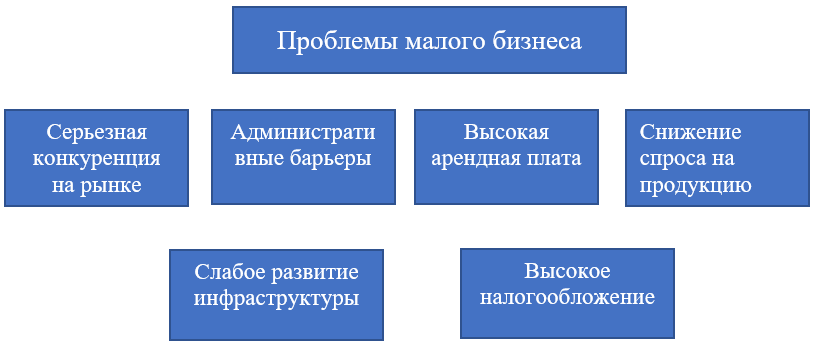 Рисунок 1 – Проблемы, сдерживающие развитие и функционирование малого бизнеса [11]Таковы причины нестабильности и относительной слабости МСП в стране. При решении этих вопросов, в первую очередь, необходимо отметить сложность процедуры регистрации в качестве МСП, где большое количество предпринимателей сталкиваются с калечащими условиями [11].Ситуация усугубляется отсутствием средств для дальнейшего развития бизнеса. Большинство банков отказываются предоставлять льготные кредиты МСП на том основании, что нет абсолютной гарантии их возврата. Более того, растущая инфляция привела к повышению процентных ставок по кредитам. Кроме того, длительные сроки рассмотрения заявок и высокие требования к репутации предпринимателей еще больше затрудняют получение кредита. Ниже представлена динамика объема кредитов, выданных МСП в рублях, на период 2021 – начало 2023 года [11].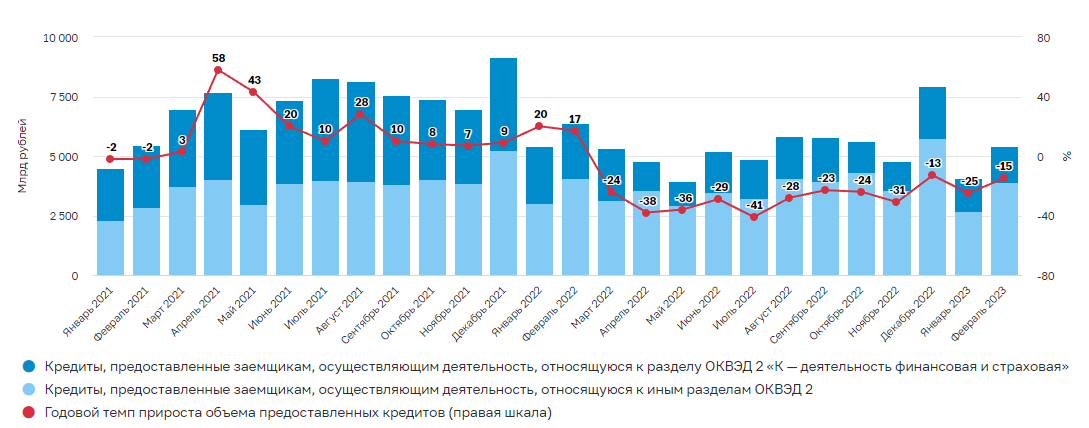 Рисунок 2 – Динамика объёма кредитов, выданных субъектам малого и среднего бизнеса и ИП в рублях за 2021-начало 2023 гг. [11]Анализируя данный рисунок, можно отметить, что с января 2022 года наблюдается снижение количества выдаваемого кредита субъектам малого и среднего бизнеса. Это связано с увеличением процентной ставки, с ростом инфляции и с вводом санкций со стороны стран запада, в связи с нынешней политической ситуацией в мире. Существует программа стимулирования кредитования субъектов малого и среднего предпринимательства (утв. решением Совета директоров АО «Корпорация «МСП» 15 марта 2022 г. Целью программы является предоставление субъектам МСП на льготных условиях [11]:1 Целью настоящей Программы является создание механизма поддержки субъектов малого и среднего предпринимательства (далее - субъекты МСП), предусматривающего предоставление субъектам МСП на льготных условиях [5]:–		кредитов для создания и (или) приобретения (сооружения, изготовления, достройки, дооборудования, реконструкции, модернизации и технического перевооружения) основных средств (включая строительство, реконструкцию, модернизацию объектов капитального строительства, в том числе выполнение инженерных изысканий, подготовку проектной документации для их строительства, реконструкции, модернизации) (далее соответственно – инвестиционные кредиты, инвестиционные цели),–		кредитов для целей пополнения оборотных средств (далее соответственно - оборотные кредиты, оборотные цели),–		кредитов для рефинансирования кредитов, ранее предоставленных субъектам МСП на цели, соответствующие целям инвестиционных или оборотных кредитов,–		кредитов, реструктурированных или предоставленных в период, установленный Банком России, на цели, определенные настоящей Программой, субъектам МСП, основной или дополнительный вид экономической деятельности которых включен в перечень отраслей российской экономики, указанный в приложении N 3 к Правилам предоставления в 2021 году из федерального бюджета субсидий субъектам малого и среднего предпринимательства и социально ориентированным некоммерческим организациям, ведущим деятельность в муниципальных образованиях, в наибольшей степени пострадавших в условиях ухудшения ситуации в результате распространения новой коронавирусной инфекции (далее – антикризисные кредиты) [11].Говоря о крупном бизнесе, стоит отметить следующие проблемы функционирования в России:1 Бюрократия и трудность в принятии решений. В крупных компаниях процессы принятия решений могут быть долгими и сложными из-за большого количества уровней управления и бюрократических процедур [13].2 Сложности в управлении персоналом. Управление большим количеством сотрудников может быть сложным и требует высокой квалификации менеджеров. Кроме того, в крупных компаниях, может быть, проблема с мотивацией персонала и удержанием талантливых сотрудников.3 Риск потери гибкости и инновационности. Крупные компании могут стать слишком жесткими и неспособными к быстрому изменению, что может привести к потере конкурентоспособности.4 Проблемы с корпоративной культурой. В крупных компаниях может быть трудно создать единую корпоративную культуру и обеспечить ее соблюдение на всех уровнях управления [13].5 Риск негативного влияния на окружающую среду и общество. Крупные компании могут оказывать значительное воздействие на окружающую среду и общество, что может привести к негативным последствиям для бизнеса.6 Проблемы с управлением рисками. Крупные компании могут столкнуться с большим количеством рисков, связанных с финансами, репутацией, законодательством и т. д., что требует высокой квалификации менеджеров по управлению рисками.7 Проблемы с конкуренцией. Крупные компании могут столкнуться с сильной конкуренцией со стороны других крупных компаний, а также со стороны малых и средних предприятий [13]. Со стороны государства применяется ряд мероприятий, направленных на поддержку крупного бизнеса. К таким действиям можно отнести [10]:–		налоговые льготы и субсидии. Государство может предоставлять крупным компаниям налоговые льготы и субсидии для стимулирования экономического роста и создания новых рабочих мест,–		регулирование и защита прав собственности. Государство может создавать законы и правила для защиты прав собственности крупных компаний, что обеспечивает их стабильность и уверенность в будущем [12],–		инфраструктурные инвестиции. Государство может инвестировать в развитие инфраструктуры, такой как транспорт, связь и энергетика, что способствует развитию бизнеса и повышению его конкурентоспособности [12],–		международная торговля. Государство может заключать международные торговые соглашения, что обеспечивает доступ к новым рынкам и повышает экспортную активность крупных компаний,–		разработка инновационных технологий. Государство может инвестировать в научные исследования и разработку новых технологий, что способствует инновационному развитию крупных компаний [13].Подводя итог, хочется сказать, что Государство принимает активное участие в поддержке малого и крупного бизнеса. Об этом говорят соответствующие меры, вводимые по отношение к субъектам малого и крупного бизнеса. Говоря о создании благоприятных условий для стабильного развития малого бизнеса, стоит помнить и об умениях их правильного использования. Возможно, стоит заострить внимание на привязку к региону, т. к. в каждом регионе своя среда, подходящая для эффективного функционирования деятельности предпринимателей, которые занимаются малым бизнесом.2.2 Направления развития малого и крупного бизнесаКак показывает мировой опыт, корпоративный сектор является основой современной экономики. В свою очередь крупная, растущая корпорация главный элемент рыночного хозяйства, движущая сила его развития и повышения его эффективности. Такие компании, развиваясь, организуют экономику в целом.Стратегия развития МСП в России на период до 2030 года ставит конкретные задачи, которые помогут существенно снизить или полностью устранить существующие негативные тенденции в МСП [15].Так, планируется увеличить оборот МСП в 2,5 раза, производительность труда – в 2 раза, а долю обрабатывающей промышленности в обороте сектора МСП – на 20%. В таблице ниже выборочно представлены некоторые количественные параметры среди ключевых показателей для достижения целей стратегии.Таблица 1 – Базовые индикаторы достижения целей Стратегии развития малого и среднего предпринимательства в РФ до 2030 года [15]Кроме этого, правительство осуществляет деятельность, направленную на реализацию новых мер, инструментов поддержки малого и среднего бизнеса. Рассматриваются решения следующих задач: –		совершенствование налоговой системы страны, –		рост количества закупок товаров и услуг у субъектов малого предпринимательства.Также рассматривается вопрос об установлении стандартов конкуренции для повышения спроса на продукцию, производимую малыми предприятиями. Социальный сектор также поддерживается путем устранения входных барьеров для предприятий на рынке социальных услуг. В российское законодательство о секторе государственных закупок также были внесены изменения. Они направлены на улучшение доступа МСП к этой деятельности [16].Одним из важнейших направлений является развитие инфраструктуры потребительского рынка и создание условий для развития торговли, общественного питания и бытового обслуживания. Активная поддержка будет оказана МСП в сфере инновационной деятельности, производства, экспортной деятельности и высоких технологий. Развитие в этом направлении невозможно без соответствующей финансовой поддержки. Поэтому разрабатываются инициативные меры по увеличению кредитования МСП, развитию системы гарантий для их поддержки, развитию микрофинансирования и долгосрочного кредитования, развитию рынка секьюритизации кредитов, повышению роли факторинга и лизинга, созданию новых инструментов финансирования и субсидированию затрат для МСП.Ведется работа по снятию административных ограничений на использование МСП движимого и недвижимого имущества и подключение их оборудования к государственным проектам [16].Из вышесказанного можно сделать вывод, что сфера развития МСП основывается не только на экономических факторах, но и на действиях, позволяющих реализовать новые идеи поддержки, связанные с социальными, политическими и технологическими подходами, которые могут создать больше перспектив для их реального развития.Что касается крупных предприятий, то анализ и оценка их положения в экономике крупного бизнеса может сформировать основные стратегические действия в их развитии.В данный период крупный бизнес сосредоточен на таких направлениях, как [20]: –		развитие обрабатывающих, в большей степени машиностроительных предприятий. В приоритете находятся транспортное и авио-, автопроизводства [15], –		укрепление российского агропромышленного комплекса, базирующееся на новых технологиях (трансфер импортных технологий в сельскохозяйственное перерабатывающее производство) и создании новых продуктов, повышении их качества, –		формирование стабильного закрепления на рынке сферы услуг, преимущественно в области IT-технологий, а также организация доступа к услугам государства и промышленный интернет-технологии [15],–		развитие финансовой сферы экономики, выражающееся в увеличении оказываемых крупными банками услуг. Сектора газо- и нефтедобычи практически не изменились. Исключением является рост числа иностранных компаний, уходящих с российского рынка, особенно в сфере производства и поставки оборудования для добычи сырья.Кроме того, согласно опросу, проведенному Центральным банком, более половины российских компаний, около 66%, планируют увеличить объем производства в 2022 году, и многие из этих компаний планируют увеличить инвестиции в основной капитал [21].Увеличение инвестиционных планов учитывается не только компаниями, ориентированными на внутренний сегмент рынка, но и компаниями, ориентированными на внешние рынки, поскольку многие из них отдают приоритет росту экспорта, а не внутренним продажам.Таблица 2 – Товарооборот России за 2020–2021 в млн долл. [21]Согласно данным, приведенным в таблице, действительно можно наблюдать увеличение объемов внешней торговли и, соответственно, общего товарооборота страны. Экспорт осуществляется в основном из топливно-энергетического сектора, на который традиционно приходится большинство крупных предприятий [21].Подводя итог, можно отметить, что малый и крупный бизнес продолжают свое развитие до сих пор. Рассмотренные выше направления каждого из субъектов бизнеса позволяют отметить основные направления, востребованные в Российской Федерации на текущий период времени.2.3 Прогнозы и перспективы в развитии малого и крупного бизнесаКак уже было четко сказано, развитие сферы МСП с дальнейшими перспективами требует значительной государственной поддержки, включая принятие ряда проектов, таких как налоговая и кредитная политика, инвестиционные программы.Согласно концепции долгосрочного социально-экономического развития России, сформулированной Министерством экономического развития Российской Федерации, к 2026 году МСП достигнет ключевых показателей, характеризующих инновационное развитие национальной экономики [15]:–		доля малого предпринимательства в общем ВВП достигнет 30%,–		увеличится доля малого бизнеса во всём числе его действующих субъектов – до 80%,–		количество занятых в секторе малого предпринимательства возрастёт до 60% населения РФ и до 30% от общего числа занятого населения [15],–		сокращение относительной части малого бизнеса, ориентированной на сферу торговли – до 20% (без сокращения их общей численности), –		увеличение числа предприятий, занятых в сфере здравоохранения и ЖКХ, информационных услугах и науке – до 50%, –		рост значимости малых предприятий, занятых в строительстве и обрабатывающей промышленности (от 130 тыс. до 500 тыс. компаний).Эти цели направлены на достижение к 2026 году показателей, сопоставимых со среднеевропейскими, т. е. ожидается увеличение общего числа МСП. Предварительные оценки также показывают, что численность среднего класса в Российской Федерации увеличится примерно на 60 процентов. Большинство этих людей связаны с малыми и средними предприятиями, особенно инновационными [19].Развитие малого и крупного бизнеса будет продолжаться в ближайшие годы, несмотря на экономические и политические нестабильности. Ниже приведены некоторые прогнозы и перспективы в этой области: 1 Рост интернет-бизнеса. С развитием интернет-технологий все больше людей начинают делать покупки и заказывать услуги онлайн. Это открывает новые возможности для малого и крупного бизнеса, которые могут продавать свои товары и услуги через интернет. Однако, чтобы успешно работать в интернет-бизнесе, необходимо уметь привлекать клиентов и конкурировать с другими игроками на рынке. Кроме того, необходимо следить за изменениями в правилах интернет-торговли и защищать свои данные и информацию о клиентах. 2 Увеличение числа стартапов. С каждым годом все больше людей начинают свой бизнес. Это связано с развитием новых технологий, доступностью инвестиций и готовностью молодых предпринимателей рисковать и творчески мыслить. Однако, не все стартапы могут выжить на рынке из-за высокой конкуренции и финансовых трудностей, поэтому важно иметь грамотную стратегию и бизнес-план для достижения успеха [19].  3 Развитие экологически чистых технологий. Сегодня все больше людей озабочены проблемами окружающей среды и ищут способы ее защиты. Это открывает новые возможности для бизнеса, который может предлагать экологически чистые товары и услуги. Некоторые примеры экологически чистых технологий включают в себя:–		технологии использования возобновляемых источников энергии,–		энергосберегающие технологии,–		технологии зеленого строительства,–		технологии сокращения и переработки отходов, –		чистые транспортные технологии. 4	 Рост мобильного бизнеса. Рост мобильного бизнеса относится к расширению и развитию предприятий, использующих мобильные технологии для охвата и привлечения клиентов. С ростом использования смартфонов и мобильных устройств компаниям необходимо адаптировать и использовать мобильные технологии, чтобы оставаться конкурентоспособными и расти.Вот несколько способов, которыми мобильные технологии могут помочь бизнесу расти [22]:–		веб-сайты, оптимизированные для мобильных устройств, –		мобильные приложения,–		мобильный маркетинг.5 Развитие регионального бизнеса. Сегодня все больше людей переезжают из больших городов в регионы, что создает новые возможности для местных бизнесов. Малые и крупные компании могут успешно работать в регионах, предлагая свои товары и услуги местным жителям. 6 Рост социального предпринимательства. Социальные предприниматели создают бизнесы, которые помогают решать социальные проблемы, такие как бедность, безработица, здравоохранение и образование. Этот вид бизнеса будет продолжать расти в ближайшие годы [19].7 Увеличение числа франшизных бизнесов. Франшизы представляют собой готовый бизнес-формат, который можно купить и запустить без особых усилий. Это открывает новые возможности для малого бизнеса, который может начать работать под брендом крупной компании. Вот несколько стратегий, которые могут помочь увеличить франчайзинговый бизнес:–		разработайте сильную бизнес-модель,–		повышение узнаваемости бренда, –		предлагайте всестороннее обучение,–		обеспечьте постоянную поддержку.В целом, развитие малого и крупного бизнеса будет продолжаться в ближайшие годы, и это открывает новые возможности для предпринимателей. Однако, чтобы успешно работать в этой области, необходимо следить за тенденциями и изменениями в экономике и обществе, а также постоянно совершенствовать свой бизнес.ЗАКЛЮЧЕНИЕНа основе проведенного исследования можно сделать вывод, что актуальность исследования была раскрыта, а также были решены все задачи исследования. На основе решеных задач можно сделать вывод о том, что малый бизнес – это предпринимательская деятельность, осуществляемая субъектами рыночной экономики при определенно установленных критериях, которые могут устанавливаться законом, государственными органами и другими представительными организациями.Крупный бизнес – это форма предпринимательской деятельности, которая характеризуется большими объемами производства и оборота, высокой организационной структурой и эффективным использованием ресурсов.Малый и крупный бизнес играют важную роль в экономическом развитии, так как способствуют:–		созданию новых рабочих мест,–		повышению конкурентоспособности,–		развитию инноваций,–		улучшению качества жизни населения. Таким образом, крупный бизнес играет важную роль в экономическом развитии, но при этом необходим баланс между его ролью и конкуренцией на рынке, чтобы обеспечить благоприятное и устойчивое экономическое развитие.Также можно отметить, что малый и большой бизнес имеют долгий путь развития. Эти две важные области для экономической системы еще продолжают формироваться, что говорит о их сложности и важности.Необходимо отметить, что каждый бизнес имеет свои преимущества и недостатки, и в итоге успех зависит от множества факторов, включая региональные особенности, характеристики рынка, конкуренцию и др.Рассматривая проблемы крупного и среднего бизнеса, стоит отметить, что Государство принимает активное участие в поддержке малого и крупного бизнеса. Об этом говорят соответствующие меры, вводимые по отношение к субъектам малого и крупного бизнеса. Говоря о создании благоприятных условий для стабильного развития малого бизнеса, стоит помнить и об умениях их правильного использования. Возможно, стоит заострить внимание на привязку к региону, т. к. в каждом регионе своя среда, подходящая для эффективного функционирования деятельности предпринимателей, которые занимаются малым бизнесом.Подводя итог, можно отметить, что малый и крупный бизнес продолжают свое развитие до сих пор. Рассмотренные выше направления каждого из субъектов бизнеса позволяют отметить основные направления, востребованные в Российской Федерации на текущий период времени.В заключении хочется сказать, что развитие малого и крупного бизнеса будет продолжаться в ближайшие годы, и это открывает новые возможности для предпринимателей. Однако, чтобы успешно работать в этой области, необходимо следить за тенденциями и изменениями в экономике и обществе, а также постоянно совершенствовать свой бизнес.СПИСОК ИСПОЛЬЗОВАННЫХ ИСТОЧНИКОВБабаян Т.К. Крупный бизнес как источник инновационного развития Российской Федерации. // Вестник Московского университета. – 2022. – №21. – URL: https://cyberleninka.ru/article/n/krupnyy-biznes-kak-istochnik-innovatsionnogo-razvitiya-rossiyskoy-federatsii Биджиева А.А. Перспективы развития малого бизнеса в России. // Московский экономический журнал. – 2022. – №4. – URL: https://cyberleninka.ru/article/n/perspektivy-razvitiya-malogo-biznesa-v-rossii-4 Бобылева А. З. Финансовый менеджмент: проблемы и решения в 2 ч. Часть 1: учебник для вузов /.; под редакцией А. З. Бобылевой. – 4-е изд., перераб. и доп. – Москва: Издательство Юрайт, 2023. – 508 с. – URL: https://urait.ru/bcode/512841 Виленский А.В. Особенности российского малого предпринимательства. // Экономический журнал Высшей школы экономики. – 2021. №4. – URL: https://cyberleninka.ru/article/n/osobennosti-rossiyskogo-malogo-predprinimatelstva Гусева Г.В. Особенности взаимодействия малого и крупного бизнеса в России. // Байкал журнал. – 2021. №6. – URL: https://cyberleninka.ru/article/n/osobennosti-vzaimodeystviya-malogo-i-krupnogo-biznesa-v-rossiiЕпифанова Т.В. Экономические и социальные функции малого бизнеса. // Учет и статистика. – 2021. – №9. – URL: https://cyberleninka.ru/article/n/ekonomicheskie-i-sotsialnye-funktsii-malogo-biznesaИстория развития малого и среднего бизнеса в России. – URL: https://studfile.net/preview/9179907/page:2/ (дата обращения 04.05.2023).Комолов О.О. Крупный и малый бизнес: роль и место в современной экономике. // Экономическое возрождение России. – 2021. – №3. – URL: https://cyberleninka.ru/article/n/krupnyy-i-malyy-biznes-rol-i-mesto-v-sovremennoy-ekonomikeКузубов А.А., Каба В.О., Чжан Цзе Основные аспекты государственной поддержки в развитии малого и среднего бизнеса России и экономически-развитых стран // Карельский научный журнал. 2022. Т. 7. № 2(23). С. 67–71. Малое и среднее предпринимательство в России. – URL: https://rosstat.gov.ru/folder/210/document/13223 (дата обращения 06.05.2023).Малый бизнес и его роль в экономике России. – URL: https://journal.open-broker.ru/economy/malyj-biznes-i-ego-rol-v-ekonomike-rossii/ (дата обращения 05.05.2023).Малый, средний и крупный бизнес: чем они отличаются. – URL: https://sovcombank.ru/blog/biznesu/malii-srednii-i-krupnii-biznes-chem-oni-otlichayutsya (дата обращения 09.05.2023).Малый, средний и крупный бизнес: что это такое, определения, отличия. – URL: https://www.cleverence.ru/articles/biznes/malyy-sredniy-i-krupnyy-biznes-chto-eto-takoe-opredeleniya-otlichiya/ (дата обращения 04.05.2023).Меры господдержки для бизнеса в 2023 году. – URL: https://life.akbars.ru/business/zakony-dlya-biznesa/mery-gospodderzhki-dlya-biznesa-v-2023-godu/ (дата обращения 02.05.2023).Особенности и функции малых и крупных предприятий. – URL: https://vuzlit.com/1751058/osobennosti_funktsii_malyh_krupnyh_predpriyatiy (дата обращения 04.05.2023).Осовский С.В. Основные проблемы и факторы, сдерживающие развитие малого бизнеса в России. // Скиф. Вопросы студенческой науки. – 2020. №4. – URL: https://cyberleninka.ru/article/n/osnovnye-problemy-i-faktory-sderzhivayuschie-razvitie-malogo-biznesa-v-rossii Паппэ Я.Ш. Российский крупный бизнес как экономический феномен: специфические черты, модели его организации. // Проблемы прогнозирования. – 2021. – URL: https://cyberleninka.ru/article/n/rossiyskiy-krupnyy-biznes-kak-ekonomicheskiy-fenomen-spetsificheskie-cherty-modeli-ego-organizatsii Поцелуев Н.В. Проблемы крупного бизнеса и пути их решения в России. // Экономика и бизнес. – 2021. – №5. – URL: https://cyberleninka.ru/article/n/problemy-krupnogo-biznesa-i-puti-ih-resheniya-v-rossii Правительство меняет стратегию развития малого бизнеса – URL: https://expert.ru/2023/05/29/pravitelstvo-menyayet-strategiyu-razvitiya-malogo-biznesa/ (дата обращения 01.05.2023).Роль малого, среднего и крупного бизнеса в экономике РФ. – URL: https://vuzlit.com/1201576/rol_malogo_srednego_krupnogo_biznesa_ekonomike (дата обращения 07.05.2023).Роль малых предприятий в решении экономических, социальных и политических проблем. – URL: https://studfile.net/preview/5785081/page:3/ (дата обращения 04.05.2023).Специфика крупного предпринимательства в России. – URL: https://vuzlit.com/2015408/spetsifika_krupnogo_predprinimatelstva_rossii (дата обращения 04.05.2023).Федеральный закон «О развитии малого и среднего предпринимательства в Российской Федерации». – URL: https://www.consultant.ru/document/cons_doc_LAW_52144/ (дата обращения 02.05.2023).Функции крупного бизнеса. – URL: https://studopedia.ru/7_188704_funktsii-krupnogo-biznesa (дата обращения 02.05.2023).Хаматханова М.А. Эволюция отечественного среднего и малого бизнеса: исторический экскурс. // Образование и право. – 2020. – № 2. – URL: https://cyberleninka.ru/article/n/evolyutsiya-otechestvennogo-srednego-i-malogo-biznesa-istoricheskiy-ekskurs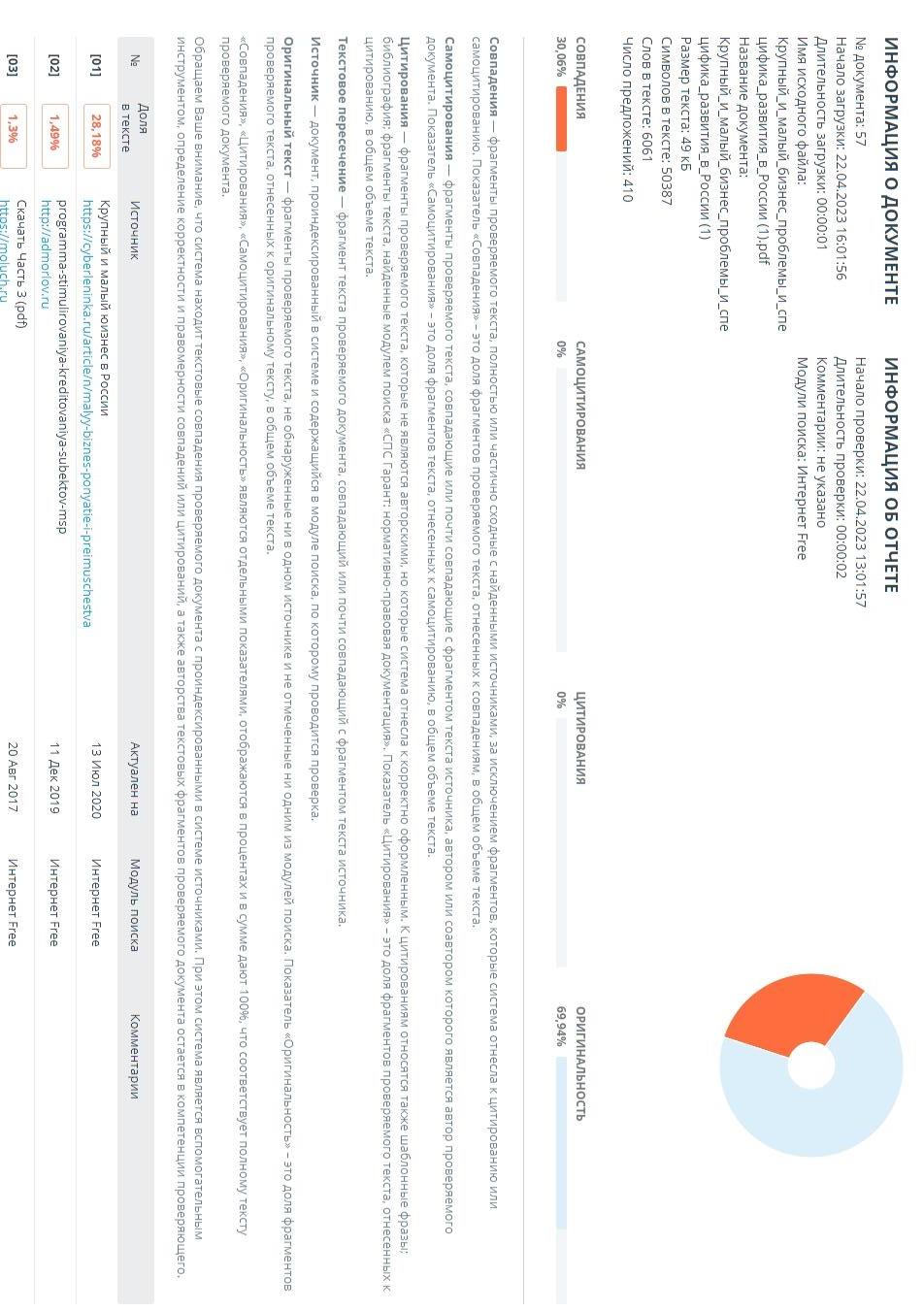 Последовательность базовых индикаторовХарактеристика индикатора достижения целей СтратегииКоличественное значение стратегии (%)1Рост оборота МСП2502Рост производительности труда в секторе МСП2003Рост участия МСП в сфере обрабатывающей промышленностиДо 204Доля работающих в малом бизнесе35 (от всего населения страны)5Доля МСП в ВВП страны4020202021Экспорт337 295493 096Импорт232 138293 531Товарооборот569 433786 627